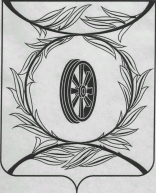 Челябинская областьСОБРАНИЕ ДЕПУТАТОВ КАРТАЛИНСКОГО МУНИЦИПАЛЬНОГО РАЙОНАРЕШЕНИЕот 25 октября 2018 года № 549-Н       О внесении изменений в Регламент Собрания депутатов Карталинского муниципального районаВ соответствии с Федеральным законом от 06 октября 2003 г. N 131-ФЗ "Об общих принципах организации местного самоуправления в Российской Федерации", Уставом  Карталинского муниципального района, Собрание депутатов Карталинского муниципального района РЕШАЕТ:1. Внести в Регламент Собрания депутатов Карталинского муниципального района, утвержденный решением Собрания депутатов Карталинского муниципального района от 26.04.2012 года № 347-Н «О Регламенте Собрания депутатов Карталинского муниципального района» (с изменениями от 27.08.2015 года № 896-Н), изменения согласно приложению.2. Разместить настоящее решение на официальном сайте администрации Карталинского муниципального района в сети Интернет.Председатель Собрания депутатовКарталинского муниципального района			               В.К. ДемедюкПриложение  к решению Собрания депутатовКарталинского муниципального районаот 25 октября 2018 года № 549-НИзменения в Регламент Собрания депутатов Карталинского муниципального района1) В статье 1 в пункте 8 в абзаце первом вместо слов «не менее двух третей» читать слова «большинство голосов»;2) В статье 4 в пункте 4 подпункт 7 изложить в следующей редакции:«7) издает постановления и распоряжения по вопросам организации деятельности Собрания депутатов, подписывает решения Собрания депутатов;»;3) В статье 4 в пункте 11 в абзаце втором вместо слов «большинство депутатов, присутствующих на заседании Собрания депутатов» читать слова «большинство голосов от установленной численности Собрания депутатов»;4) В статье 19 в пункте 4 абзац второй исключить;5) В статье 39 в пункте 2 в абзаце первом вместо слов «со дня его принятия Собранием депутатов» читать слова «и обнародованию»;6) В статье 40 пункт 4 изложить в следующей редакции:«4. Решения Собрания депутатов о принятии и внесении изменений в Устав Карталинского муниципального района, об удалении главы района в отставку считаются принятыми, если за них проголосовало не менее двух третей от установленной численности депутатов Собрания депутатов.Решения по другим вопросам принимаются большинством голосов от установленной численности депутатов Собрания депутатов.»;7) В статье 42 пункт 3 изложить в следующей редакции: «3. Решения Собрания депутатов, затрагивающие права, свободы и обязанности человека и гражданина, устанавливающие правовой статус организаций, учредителем которых выступает Карталинский муниципальный район, а также соглашения, заключаемые между органами местного самоуправления, вступают в силу после их официального опубликования.»;8) В статье 46 в пункте 1 подпункт 1 изложить в следующей редакции:«1) за исполнением органами местного самоуправления района и должностными лицами местного самоуправления полномочий по решению вопросов местного значения;».Изменения в Регламент Собрания депутатов Карталинского муниципального района1) В статье 1 в пункте 8 в абзаце первом вместо слов «не менее двух третей» читать слова «большинство голосов»;Было: 8. Регламент Собрания депутатов (далее - Регламент),  внесение изменений и дополнений в Регламент принимается на заседании Собрания депутатов. Регламент, изменения и дополнения в Регламент считается принятым, если за них проголосовало не менее двух третей от установленной численности депутатов путем открытого голосования.2) В статье 4 в пункте 4 подпункт 7 изложить в следующей редакции:«7) издает постановления и распоряжения по вопросам организации деятельности Собрания депутатов, подписывает решения Собрания депутатов;»;Было: 7) принимает постановления и распоряжения по вопросам организации деятельности Собрания депутатов и работы аппарата Собрания депутатов;3) В статье 4 в пункте 11 в абзаце втором вместо слов «большинство депутатов, присутствующих на заседании Собрания депутатов» читать слова «большинство голосов от установленной численности Собрания депутатов»;Было: Кандидат считается избранным на должность председателя Собрания депутатов, если в результате голосования за него проголосовало большинство депутатов, присутствующих на заседании Собрания депутатов.4) В статье 19 в пункте 4 абзац второй исключить;Было: Внеочередное заседание Собрания депутатов созывается в 10-дневный срок после подачи заявления о проведении внеочередного заседания Собрания депутатов с обязательным указанием предполагаемой повестки дня.5) В статье 39 в пункте 2 в абзаце первом вместо слов «со дня его принятия Собранием депутатов» читать слова «и обнародованию»;Было: 2. При повторном рассмотрении и одобрении депутатами указанного решения Собрания депутатов в ранее принятой редакции большинством голосов не менее двух третей от установленной численности депутатов решение Собрания депутатов подлежит подписанию Главой района в течение семи дней со дня его принятия Собранием депутатов.6) В статье 40 пункт 4 изложить в следующей редакции:«4. Решения Собрания депутатов о принятии и внесении изменений в Устав Карталинского муниципального района, об удалении главы района в отставку считаются принятыми, если за них проголосовало не менее двух третей от установленной численности депутатов Собрания депутатов.Решения по другим вопросам принимаются большинством голосов от установленной численности депутатов Собрания депутатов.»;Было: 4. Решения Собрания депутатов о принятии и внесении изменений в Устав Карталинского муниципального района, об удалении главы поселения в отставку, о принятии и внесении изменений в регламент Собрания депутатов считаются принятыми, если за них проголосовало не менее двух третей от установленной численности депутатов.Решения по другим вопросам принимаются большинством голосов от установленной численности депутатов.7) В статье 42 пункт 3 изложить в следующей редакции: «3. Решения Собрания депутатов, затрагивающие права, свободы и обязанности человека и гражданина, устанавливающие правовой статус организаций, учредителем которых выступает Карталинский муниципальный район, а также соглашения, заключаемые между органами местного самоуправления, вступают в силу после их официального опубликования.»;Было: 3. Решения Собрания депутатов, затрагивающие права, свободы и обязанности человека и гражданина, вступают в силу со дня их официального опубликования.8) В статье 46 в пункте 1 подпункт 1 изложить в следующей редакции:«1) за исполнением органами местного самоуправления района и должностными лицами местного самоуправления полномочий по решению вопросов местного значения;».Было: 1) за исполнением Главой и Администрацией района, органами местного самоуправления района и должностными лицами органов местного самоуправления; предприятиями, учреждениями и организациями района, а равно их должностными лицами полномочий по решению вопросов местного значения;